アクセス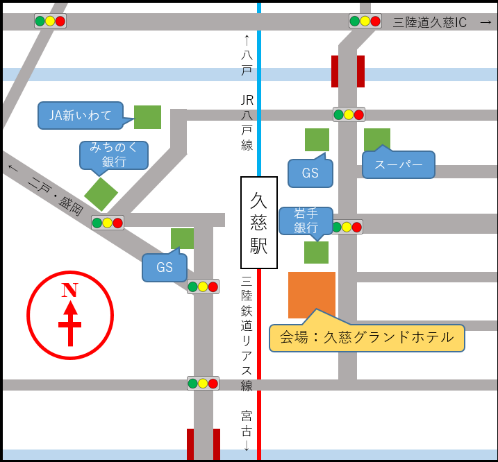 JR八戸線・三陸鉄道リアス線久慈駅より徒歩５分三陸沿岸道路 久慈ICより車で５分申し込み方法下記の申込書にご記入のうえ、ＦＡＸ 又は 電子メールでお申込みください。申込期限令和４年１月17日（月）※定員に達し次第終了北いわてアパレル・ものづくりセミナー申込書【申込担当者】※会場定員の関係上一社複数名での会場参加の場合は、人数調整いただく場合がありますので御了承ください。※コロナウイルス感染症対策のため、参加の際はマスクの着用と受付時の検温及び手指消毒にご協力をお願いいたします。また、適宜換気を行いますので、暖 かい服装でお越しください。※座席の間隔を確保するため、会場は100名収容可能ですが定員を30名とさせて いただきます。※ご記入いただいた個人情報については、適切に管理し、本事業の今後の運営のために使用させていただきます。申込先連絡先岩手県県北広域振興局経営企画部産業振興室	行	（担当	豊田）FAX：0194-53-1720Mail：BK0001@pref.iwate.jp1所属・職名氏名参加形態会場・オンライン2所属・職名氏名参加形態会場・オンライン3所属・職名氏名参加形態会場・オンライン